Впиши пропущенные слоги ЧА, ЩА, ЧУ, ЩУ и прочитай историю, приключившуюся с Ворчуном и Молчуном.Однажды угрюмый Вор___н      и мечтательный Мол___н отправились на прогулку в  		 . Они вышли на поляну. Поляну осве___ло яркое 		. В траве росли 		         , над ними жужжали 		    , летали 		, тре___ли крыльями 		. Лес встре___л  ___десными голосами 		 и уго___л 		.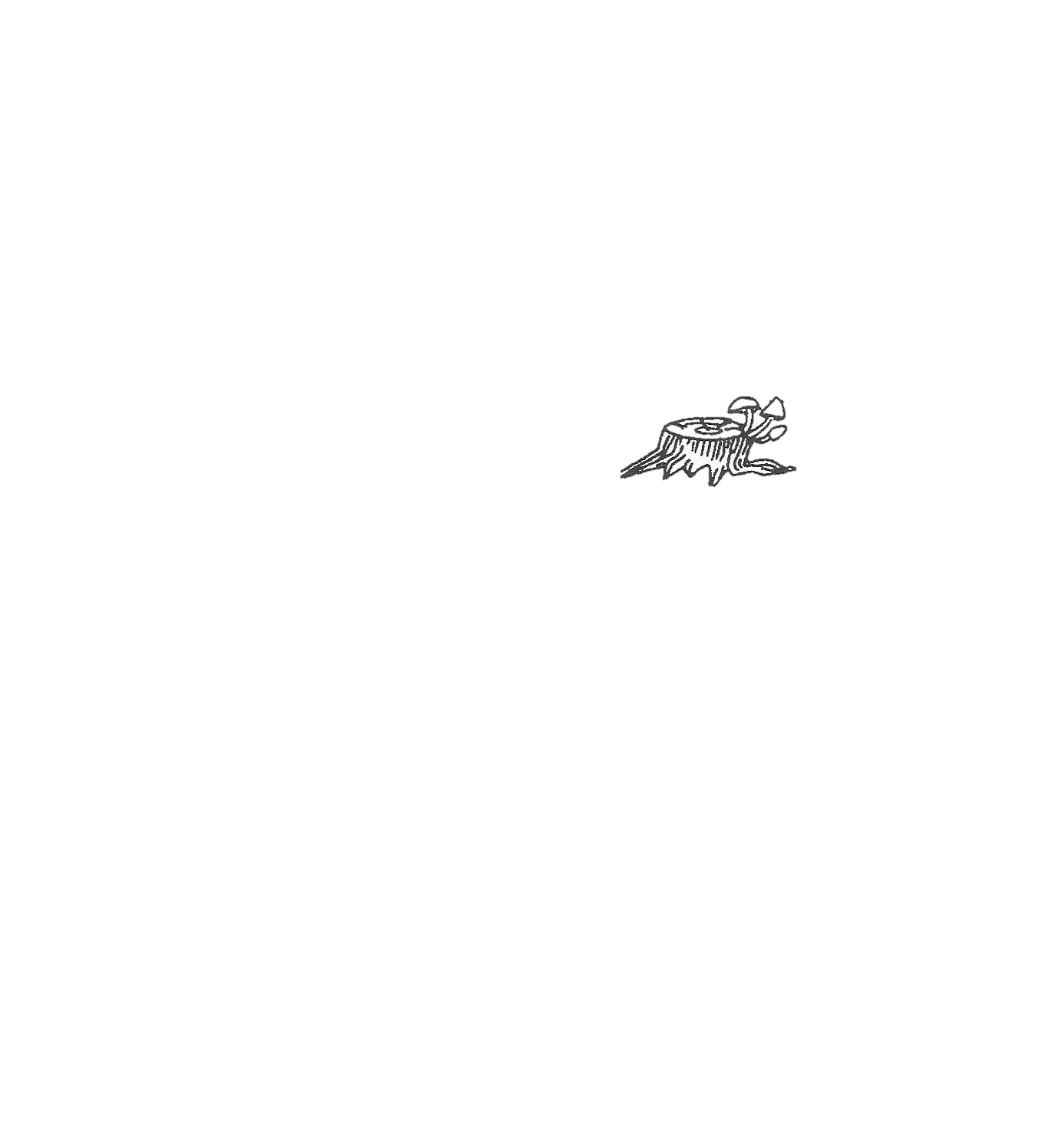 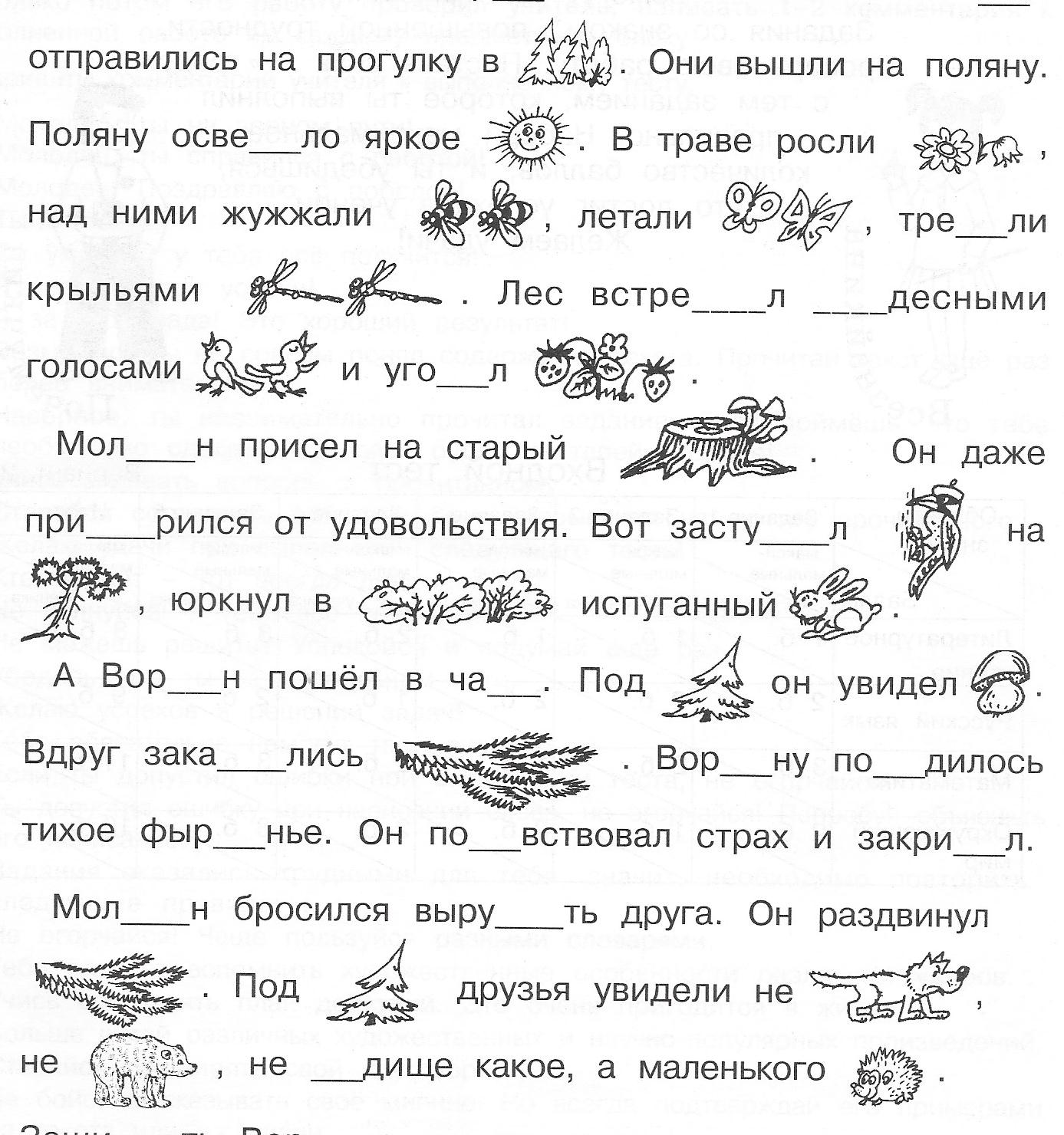 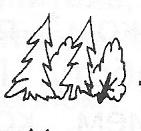 Мол___н присел на старый 		.. Он даже при___рился от удовольствия. Вот засту___л 		 на 		, юркнул в 		 испуганный 		.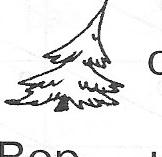 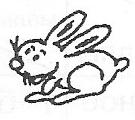 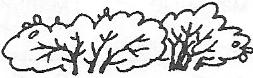 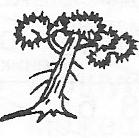 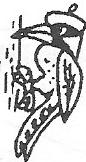 А Вор___н пошёл в ча___. Под 		     он увидел 		. Вдруг зака___лись 		     . Вор___уну по___дилось тихое фыр___нье. Он по___вствовал страх и закри___л.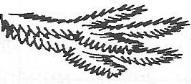 Мол___н бросился выру___ть друга. Он раздвинул 		        . Под 		    друзья увидели не 		, не 		     , не ___дище какое, а маленького 		. Защи___ть Вор___на не пришлось.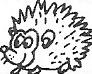 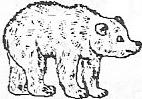 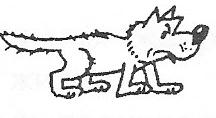 Когда друзья возвра___лись домой, Вор___н тихонько вор___л, а Мол___н мол___л.Задания по литературному чтениюОпредели жанр этого произведения. Закрась кружок с правильным ответом.рассказсказкабаснястихотворениеУкажи цифрами последовательность выражений, которые встречаются в данном рассказе.Прищурился от удовольствия.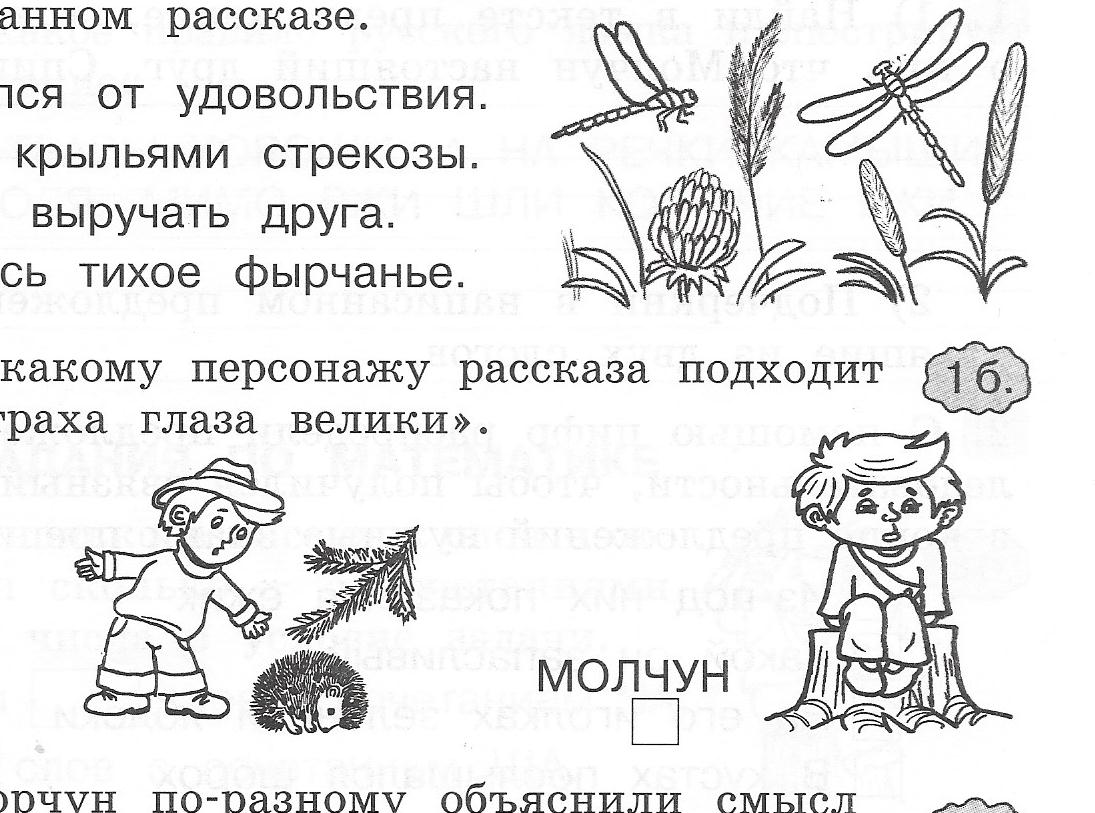 Трещали крыльями стрекозы.Бросился выручать друга.Причудилось тихое фырчанье.Отметь галочкой, к какому персонажу рассказа подходит пословица «У страха глаза велики».ВОРЧУН				                    МОЛЧУНВорчун и Молчун по-разному объяснили смысл пословицы «Плохой друг, что тень: в солнечный день не отвяжется, а в ненастный – не найдёшь». Отметь галочкой, с кем из них ты согласен.Ворчун: «Когда на улице солнечная погода, друг идёт со мной гулять, а когда ненастный день, то не идёт».Молчун: «Когда у меня всё нормально, то друг находится рядом, а когда нужна помощь, то такого друга не найдёшь».Дорисуй лица весёлому, грустному, удивлённому и плачущему мальчикам. Подпиши, где, по-твоему, Молчун, а где Ворчун.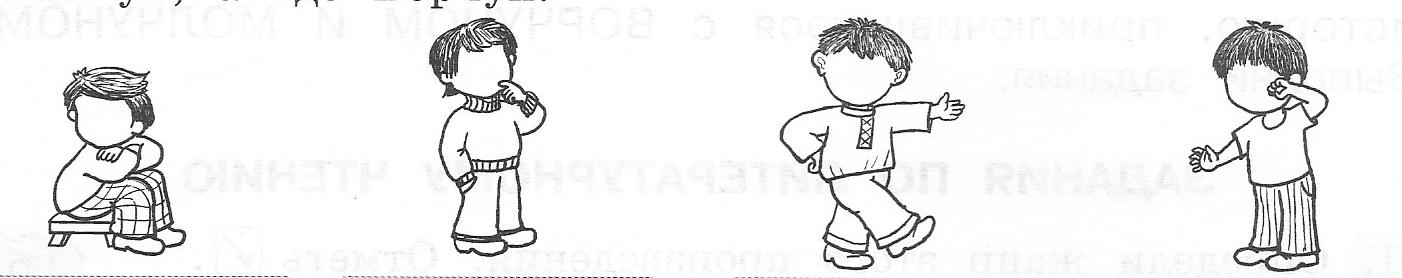 